To be returned before February 10, 2023
to Sonia Roy
by email 
roys@grics.caThank you for your collaboration!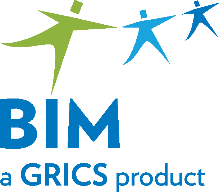 	Registration Form	Evaluation Specifications Validation Session ProgramDatesLocationSecretarial Studies-Legal  AVS 5873Secrétariat juridique  ASP 5373February 22, 20238:30 a.m. to 3:00 p.m.Virtual MeetingYou will receive a link allowing you to access the meeting a few days before it takes place.School Board:Centre:Telephone:First Participant:Email:Second Participant:Email: